Non-Destructive Testing: летняя школа по неразрушающему контролю на английском языкеВ период с 24 по 28 июня 2019 г. Институт ядерной физики и технологий НИЯУ МИФИ провел в г. Обнинске вторую международную летнюю школу студентов, аспирантов и молодых специалистов по неразрушающему контролю сварных соединений трубопроводов и оборудования АЭС Non-Destructive Testing and Technical Diagnostics in Nuclear Industry. Школа проводилась на английском языке, в ней приняли участие студенты и аспиранты обнинской и московской площадок НИЯУ МИФИ из Иордании, Бангладеш и Сирии.В течение пяти дней работы школы участники как получали необходимые теоретические знания в ходе лекционных занятий, так и принимали активное участие в практических занятиях. По итогам обучения в летней школе ее участники научились на практике проводить неразрушающий контроль с помощью различных методов простых образцов сварных соединений, используемых как в трубопроводах АЭС, так и в других  отраслях промышленности. При проведении практических занятий основное внимание было уделено визуально-измерительному, радиографическому и ультразвуковому контролю. Все практические занятия проводились на оборудовании Ресурсного центра на базе ИАТЭ НИЯУ МИФИ. Иностранные участники проявили большой интерес к изучению методов неразрушающего контроля и их применению на практике. Они с большим энтузиазмом выполнили все практические работы, научились оформлять протоколы и делать заключения о качестве каждого сварного соединения по результатам контроля. Участники школы высоко оценили качество проведения школы, отдельно отметили большой объем практической составляющей и разнообразие рассмотренных методов неразрушающего контроля.По окончании летней школы на церемонии закрытия были подведены итоги, получена обратная связь от слушателей и вручены сертификаты.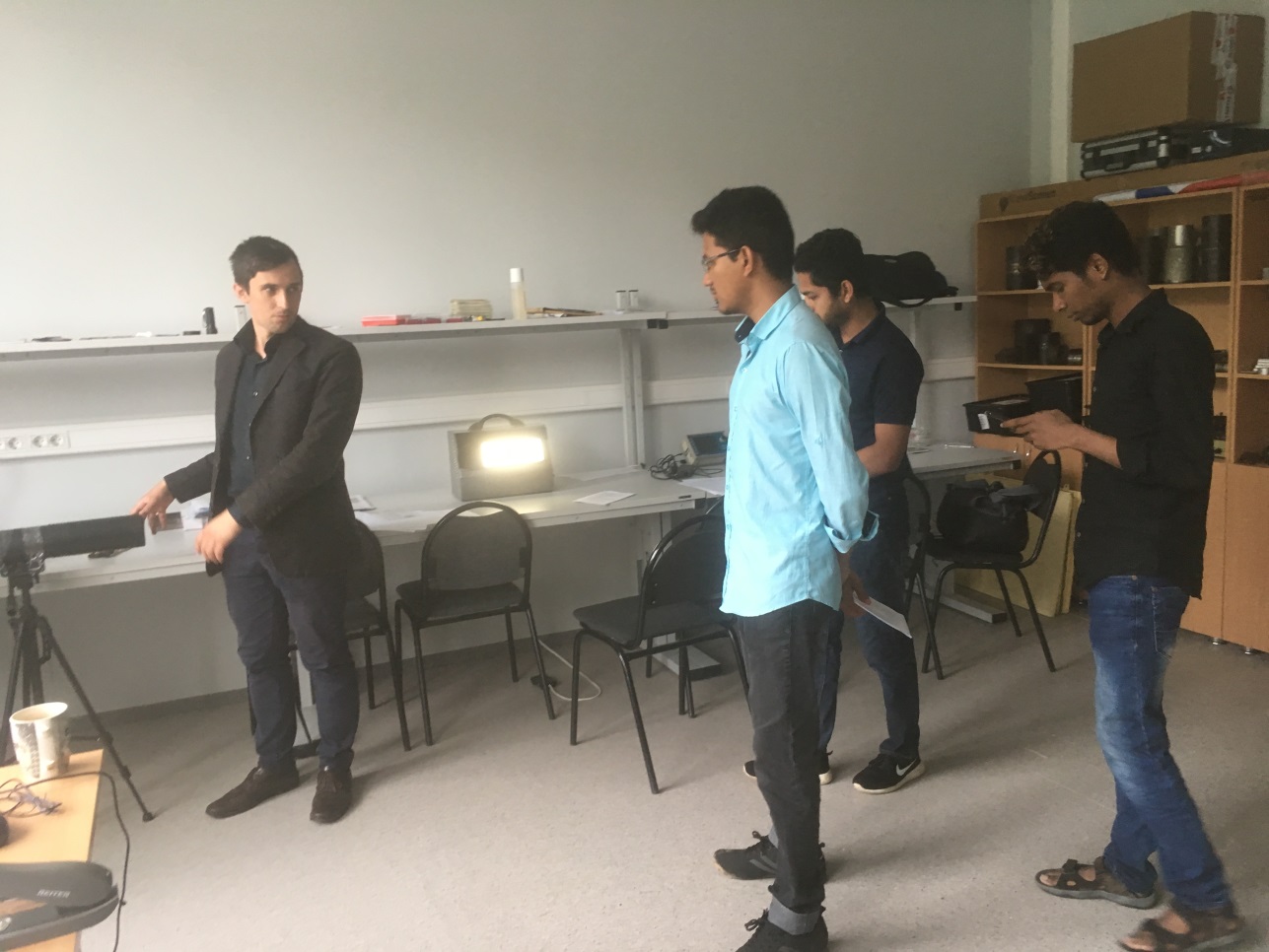 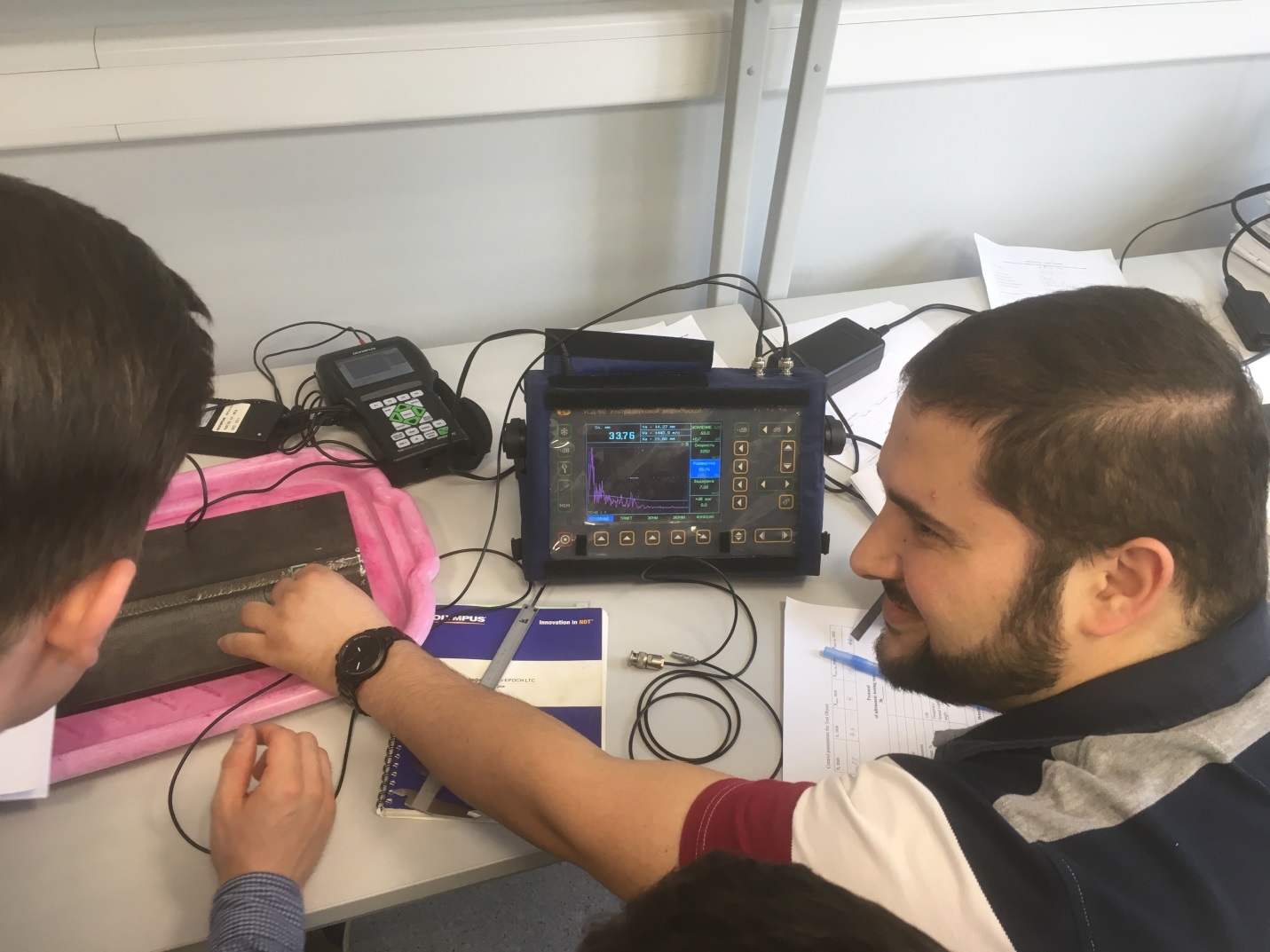 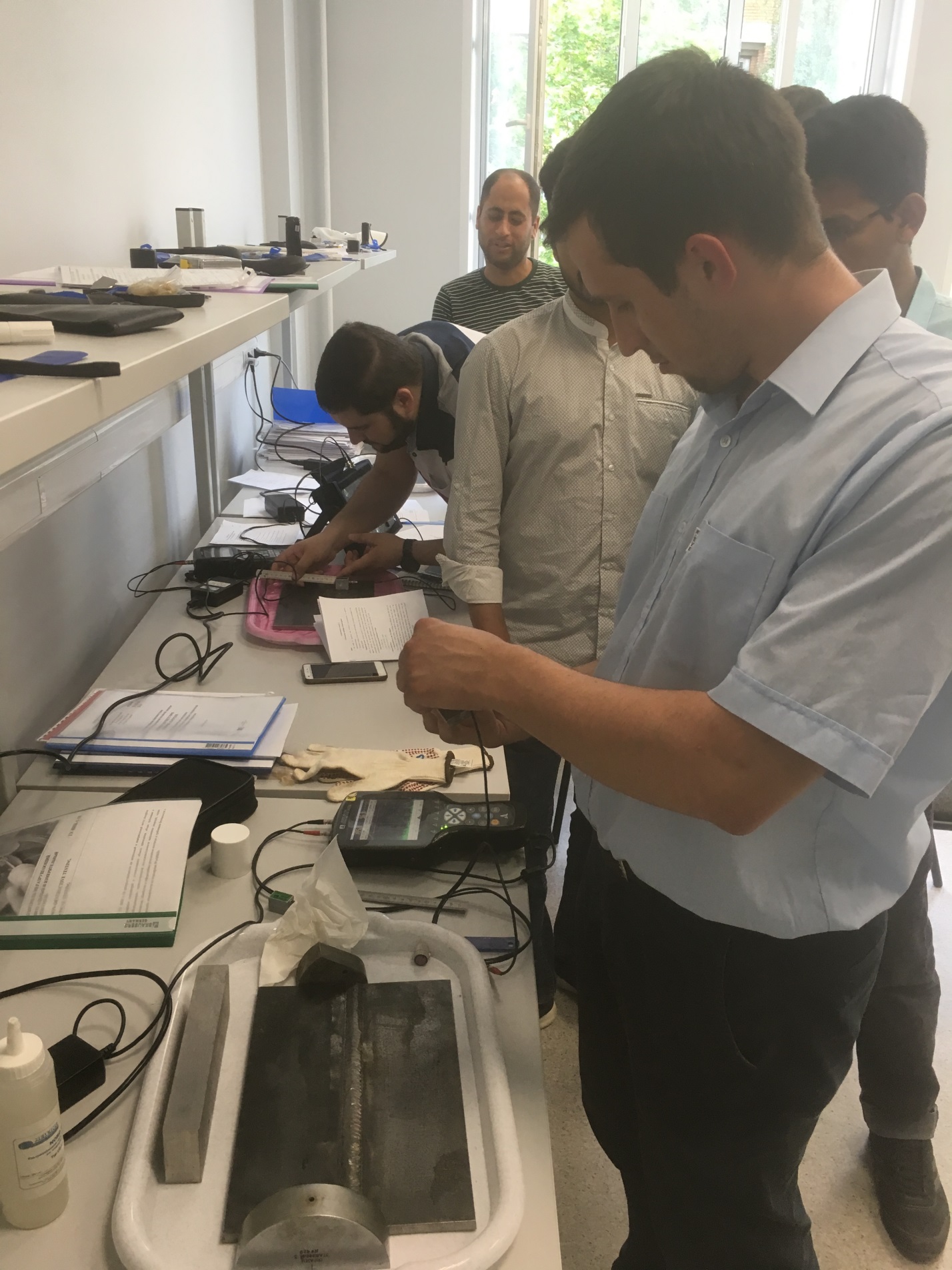 